KINGMANANDMOHAVE COUNTY JOB OPENINGSWEEK OF JUNE 25, 2018JOBS LISTED ARE AS OF THE ABOVE DATE, WE CAN NOT GUARANTEE THE JOB POSITIONS WILL STILL BE AVAILABLE WHEN YOU APPLY!NEW LIST AVAILABLE WEEKLY AFTER 1:00 PM MONDAYJOB CENTER HOURSMONDAY THROUGH FRIDAY8:00AM – 12:00PM AND 1:00PM – 5:00PMCLOSED FOR LUNCH 12:00PM – 1:00PMMOHAVE COUNTY COMMUNITY SERVICES DEPARTMENT700 W. Beale Street	Mohave County Jobs found @: 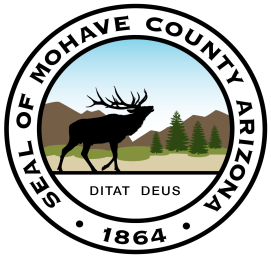 www.mohavecounty.usYou must go online at the above website to apply for the County jobs!! Please read the job description completely before submitting your application and if you have to fax the application along with additional paperwork we can do that for you from the One Stop Center in your area.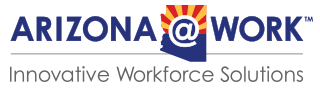 https://arizonaatwork.com/lapazOur #1 Job Is Helping You Find a JobArizona@Work is here to help job seekers like you. We have the services and programs you need to find, prepare for and keep the right job. Every day, we help people all around Arizona—of all ages and skill levels—connect with employment opportunities in a variety of industries. So… let’s get to work!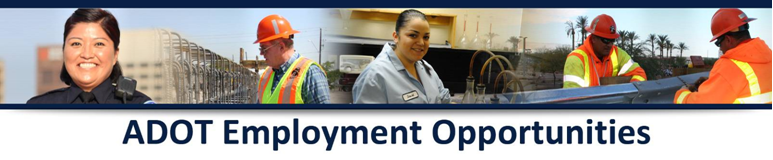 Positions are currently available with the Arizona Department of Transportation (ADOT). Please visit our websites at www.azdps.gov/careers/officers/ for detailed information on each of the positions.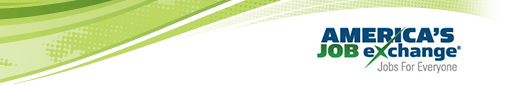 Americasjobexchange.com   Another resource to look for jobs in your area.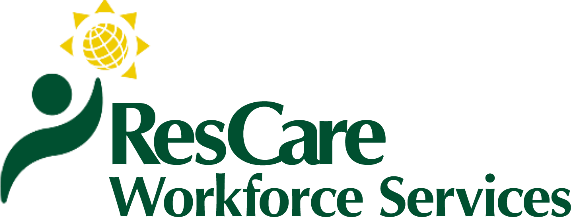 ResCare Works So That America Can Too"If you like helping others, you will love joining our team!"www.rescare.com and click on Careers.Go to Search Jobs and put in the Job Title or Category and City, State or Zip code if you are searching for a particular location, if just job searching click on Search Jobs. 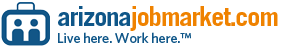 City of Kingmanwww.cityofkingman.govFULL TIME POSITIONSPART TIME POSITIONS10/25/2017
10/25/2017Kingman office06.25.18 www.azjobconnection.govHead start Program Promoter (3108111)Wastewater Collection Technician (3101613)Housing Specialist (3099642)Driver - Geo Delivery (Box Truck) (FT/Days/CDL A) (3097889)Warehouse Person (Loader) Full-Time-Nights (3095135)Merchandiser (PT/Days) (3092777)Assistant Teacher (3089516)Warehouse Worker (3089457)Basic Public Affairs Officer (3086645)Sales (3086636)Farmworker (3086589)  Location: Ely , NVPest Control Technicians (3086583)Maintenance Technician (3086520)General Laborers/Solar Installers (3073100)Classroom Substitute Teacher (3073049)Delivery Merchandiser (Driver) (3069943)Center Manager II (3066610)Teacher (3066626)Body Technician (3063956)Automotive Upholsterer (3063985)Production Associate / Tire (3062162)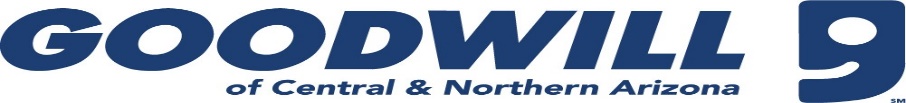 www.goodwillaz.orgRetail Sales AssociateJob Description: Retail Sales Associates work as members of the store team to lead a positive customer and brand experience, and promote sales. Responsible for running registers as well as working to maintain sales floor standards.Retail Merchandise ProcessorJob Description: To process required amount of donated merchandise in preparation for sale in Goodwill's retail outlets.•Works in the backroom processing and pricing donated items •Some sales floor work is required as items are merchandisedDonation AttendantJob Description: Receives all donations in an expedient, courteous manner and places items in the appropriate location in the production room or sales floor.RDC Donation AttendantAccepts all donations from customers and provides a "wow" customer experience.• Insures that receipt is offered to each donor, regardless of size of donation.• Safeguards company property including donated goods.• Maintains the placement of all merchandise and maintains the organization of the donation center, ETCWIOA Case Manager2601 AZ-95, Bullhead City, AZ 86442Start date: Jun 25, 2018Supports Career Center leadership in the daily operations of the Career Center location to help drive the Goodwill of Central and Northern Arizona (GCNA) mission of ending unemployment through providing Career Advisement Services for the Adult Workforce Innovation and Opportunity Act (WIOA) Project.Truck Driver - CDL1990 McCulloch Blvd., Lake Havasu City, AZ 86403Start date: Jun 25, 2018Position Description:  Responsible for safely operating a vehicle to pick up, transport and/or deliver donated goods.   Essential Duties and Responsibilities:Safely operates a vehicle to collect, transport and/or deliver donations, processed merchandise and other materials, as directed.www.simplyhired.comRoute Delivery DriverMohave County Newspapers, Inc. - Kingman, AZ Must have valid AZ drivers license, three years clean driving record, and be familiar with the area. Must be able to lift 50 lbs....Estimated: $19,000 - $28,000 a year7dCaregiver - $16/hr - Urgent Need!HomeCare.com - Kingman, AZ 3.5Choose your own clients and set your own schedule, services and hourly rate with HomeCare.com’s revolutionary new business model....$16 an hour6dPress OperatorKingman Daily Minor - Kingman, AZ Here is your opportunity to succeed with an established company with a long history in the printing and publishing industry....Estimated: $25,000 - $36,000 a year4dAdult Protective Services Investigator 3State of Arizona - Kingman, AZ 3.6If an Out of State Driver License was held within the last 39 months, a copy of your MVR (Motor Vehicle Record) is required PRIOR to driving for State Business....$40,000 a year3dLead Generator - Appointment SetterAmbient Edge - Kingman, AZ Required license or certification:. Must enjoy meeting and interacting with new people and networking. The company provided vehicle travel from office to retail...$12 an hour3dFood ServerGRAND CANYON RESORT CORPORATION - Kingman, AZ With prompt service and genuine hospitality, the food server greets tables, describes menu items, assists guests with making food and beverage selections, takes...$10 - $13 an hour4dMerchandise HandlerTrue Value - Kingman, AZ 3.8We are an Equal Opportunity Employer and do not discriminate against any employee or applicant for employment because of race, color, sex, age, national origin,...$13 - $15 an hour3dBusser/Food RunnerGRAND CANYON RESORT CORPORATION - Kingman, AZ With prompt service and genuine hospitality, the food server greets tables, describes menu items, assists guests with making food and beverage selections, takes...$10 - $13 an hour4dLoader, WarehouseSwire Coca-Cola, USA - Kingman, AZ 3.248 hours of Sick Leave per year. We have the leading brands in sparkling soft drinks, sports drinks, water, juices and teas....Estimated: $21,000 - $30,000 a year6dWarehouse Technician - 3rd ShiftMcKee Foods - Kingman, AZ 4Must have or be able to obtain a McKee Foods lift operator license. A warehouse technician works with another warehouse technician to perform both the picking...Estimated: $24,000 - $31,000 a year2dCustomer Service and Sales AssociateFarm Bureau Financial Services - Wendy Baker - Kingman, AZ Licensed Sales Associate-must already have a license in either Property and Casualty or Life and Health. Answer phones, Scan client documents, add clients...$12 - $13 an hour6dSecurity GuardDesert Mountain Security - Kingman, AZ On obtaining AZ State Guard Card and completing probation we will reimburse for the card cost. Have or obtain an Arizona State Security Guard Card....$11 an hour3dShipping/ReceivingIsco Industries - Kingman, AZ 3.1The contractor will not discharge or in any other manner discriminate against employees or applicants because they have inquired about, discussed, or disclosed...Estimated: $24,000 - $32,000 a year4dRecycling TechnicianBulldog Disposal & Recycling Inc. - Kingman, AZ Diesel repair and a demolition services. The company runs a local and long distance roll off truck division; Operating forklifts, Skid steers, Chop saw, Metal...$12 - $15 an hour3dMerchandiserSwire Coca-Cola, USA - Kingman, AZ 3.2Must have a valid driver’s license. Must own and be able to operate a mobile smartphone device. Driving record must meet Swire’s vehicle policy requirements....Estimated: $20,000 - $27,000 a year6dResidential CoordinatorRISE Services, Inc. - Kingman, AZ 3.4High school diploma or GED required and at least a combination of two (2) years supervising staff along with experience working in a related field....$31,000 a year6dTSS AssistantAmerican Woodmark Corporation - Kingman, AZ 3.7Associates degree in Computer and Information Science, or equivalent level of experience. Provide support for links between databases and C-N-C manufacturing...Estimated: $29,000 - $38,000 a year4dCustomer Service RepresentativeGeary Pacific Supply - Kingman, AZ 3.4Answer phones, transfer/take messages. Inbound &amp; Outbound calls. Answer Customer Product questions. The position requires excellent attention to detail and the...Estimated: $26,000 - $33,000 a year7dOpen Web Press OperatorWestern News&Info - Kingman, AZ 4.5Here is your opportunity to succeed with an established company with a long history in the printing and publishing industry....Estimated: $27,000 - $36,000 a year2dHR SupervisorAmerican Woodmark Corporation - Kingman, AZ 3.7Local, state and federal compliance. Participate in the identification and implementation of continuous improvement initiatives....Estimated: $54,000 - $72,000 a year4dCustomer Service Representative Kingman ArizonaFamily Dollar - Kingman, AZ 3.4Key priorities include greeting customers, assisting them with selection of merchandise, completing transactions, and answering questions regarding the store...Estimated: $29,000 - $41,000 a year4dButcher Block SupervisorAlbertsons Companies - Kingman, AZ 3.6Answers and responds to incoming calls appropriately. Complies with retail labeling laws, federal and state regulations and Company policies....$16 an hour2dHair Stylist - LicensedSport Clips - AZ401 - Kingman, AZ 3.7Are you a licensed hair stylist passionate about cutting hair and making your clients look great? Exciting contests and rewards....Estimated: $30,000 - $42,000 a year7dJanitor and CleanerCaravan Facilities Management - Yucca, AZ 3.3Cleans rooms, hallways, lobbies, lounges, rest rooms, corridors, elevators, stairways, and locker rooms and other work areas....Estimated: $23,000 - $29,000 a year3dRestaurant Team Member - Crew (2042 - Kingman)Chipotle Mexican Grill - Kingman, AZ 3.7So, whether you have experience as a dishwasher, cashier, server, host, bartender, cook, prep cook, FOH/BOH or no experience at all, we’re always looking for...Estimated: $20,000 - $26,000 a year5dMerchandiser, SalesSwire Coca-Cola, USA - Kingman, AZ 3.2Must have a valid driver’s license. Must own and be able to operate a mobile smartphone device. Driving record must meet Swire’s vehicle policy requirements....Estimated: $31,000 - $41,000 a year6dDirect Care Staff - SequelCare of ArizonaSequel Youth and Family Services - Kingman, AZ Valid Arizona Driver’s License. Possess an Associate’s Degree in a Human Services related field; Printing DAP notes and communication logs, filing, archiving...Estimated: $20,000 - $27,000 a year5dProgram PromoterWestern Arizona Council of Governments - Kingman, AZ This position will require to fulfill the temporary need to recruit children for WACOG Head Start and Early Head Start centers in Mohave County....Estimated: $33,000 - $46,000 a year2dShift LeaderDunkin Donuts | ABDD Capital - Kingman, AZ 3.5Franchisees are independent business owners who are solely responsible for their own employees and set their own wage and benefit programs that can vary among...Estimated: $24,000 - $33,000 a year5dHR SPECIALISTThe GEO Group, Inc. - Golden Valley, AZ 3.2Processes leaves of actions in the Company’s time keeping system and ensures compliance with FMLA, ADA and applicable federal, state and local laws....Estimated: $31,000 - $43,000 a year2dCasual PerfusionistPerfusion Professionals, Inc. - Pittsburgh, Pa - Kingman, AZ License by appropriate state licensing board; Bachelor of Science degree with concentration in biological science;...Estimated: $49,000 - $70,000 a year4dHome-Based Satellite TV Technician/InstallerDISH Network - Kingman, AZ 3.3Must possess a valid driver's license in the State you are seeking employment in, with a driving record that meets DISH's minimum safety standard....$15 an hourTodayFt Cdl DriverKalil Bottling Co - Kingman, AZ Candidate must have Commercial Driver’s License (CDL) for tractor trailer operation. CDL Driver Class A-LOCAL ROUTE*....Estimated: $41,000 - $56,000 a year4dKindergarten TeacherKingman Unified School District 20 - Kingman, AZ 3.6The successful applicant will have or be able to obtain a valid State of Arizona IVP Fingerprint Clearance Card and valid Arizona Teaching Certificate with an...$5,000 - $7,000 a month2dInventory SpecialistStaples - Kingman, AZ 3.6Performs front end responsibilities such as cashier, returns, online reservations while maintaining operational standards....Estimated: $19,000 - $26,000 a year6dPhlebotomistLabCorp - Kingman, AZ 3.6Job Duties/Responsibilities *Perform blood collections by venipuncture and capillary techniques for all age groups *Collect specimens for drug screens,...Estimated: $26,000 - $33,000 a year6dMedical Technologist/Medical Laboratory TechnicianKingman Regional Medical Center - Kingman, AZ 3.5Medical Technologist or Medical Laboratory...Estimated: $52,000 - $74,000 a year6dAssistant ManagerDunkin Donuts | ABDD Capital - Kingman, AZ 3.5Franchisees are independent business owners who are solely responsible for their own employees and set their own wage and benefit programs that can vary among...Estimated: $40,000 - $56,000 a year5dProgrammer AnalystMohave County Information Technology - Kingman, AZ Must possess a valid Driver's License at the start of employment and maintain said license while employed in this position....$49,000 - $57,000 a year2dDirect Support ProfessionalResCare - Kingman, AZ 3.1Valid driver's license (in most cases). In this position, you will play a vital and positive role in helping our clients with intellectual, cognitive, or...Estimated: $19,000 - $26,000 a year6dFOR ADDITIONAL INFORMATION PLEASE CONTACT ARIZONA@WORK LOCATED IN THE D.E.S OFFICE:301 Pine St.Kingman, AZ. 86401(928) 753-50406/15/20186/18/20186/15/20186/7/20185/16/20181/30/2018FIREFIGHTER - Kingman Fire DepartmentRECREATION INSTRUCTOR - Park & Recreation Department